|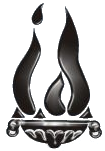 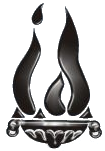 EXAMENES FINALES – TECNICO SUPERIOR EN PODOLOGIA–MAYO - JUNIO / JULIO-AGOSTO / OCTUBRE / NOVIEMBRE - DICIEMBRE 2023(SUJETO A MODIFICACIONES)FECHACURSOHORARIOMATERIAPROF. TITULARPROFESOR/APROFESOR/APROFESOR/AMARTES 30/05/2023MARTES 01/08/2023MARTES 03/10/2023MARTES 21/11/2023MARTES 05/12/20231° A18:00 HSSALUD PUBLICA GASPA CHRISTIANSUELDO YESSICAASUS CARIMGARCIA P. FERNANDOMARTES 30/05/2023MARTES 01/08/2023MARTES 03/10/2023MARTES 21/11/2023MARTES 05/12/20232°A18:00 HSPATOLOGIA MEDICAPUJOL SANTIAGOPEREZ R. CAROLINAFRATTURA ROMINAALTAMIRANO SILVIAMARTES 30/05/2023MARTES 01/08/2023MARTES 03/10/2023MARTES 21/11/2023MARTES 05/12/20232° A18:30 HSORTOPEDIA Y TRAUMATOLOGIA IPUJOL SANTIAGOPEREZ R. CAROLINAFRATTURA ROMINAALTAMIRANO SILVIAMARTES 30/05/2023MARTES 01/08/2023MARTES 03/10/2023MARTES 21/11/2023MARTES 05/12/20233° A18:00 HSFARMACOLOGIAPEREZ R. CAROLINAPUJOL SANTIAGOFRATTURA ROMINAALTAMIRANO SILVIAMARTES 30/05/2023MARTES 01/08/2023MARTES 03/10/2023MARTES 21/11/2023MARTES 05/12/20231° A18:00 HSINFORMATICAALTAMIRANO SILVIAPEREZ R. CAROLINAPUJOL SANTIAGOFRATTURA ROMINAMIERCOLES 31/05/2023MIERCOLES 02/08/2023MIERCOLES 04/10/2023MIERCOLES 22/11/2023MIERCOLES 06/12/20232°A18:00 HSPATOLOGIA PODOLOGICAFRATTURA ROMINAALBORNOZ ALEJANDRABONILLA FERNANDACHAYLE LUZMIERCOLES 31/05/2023MIERCOLES 02/08/2023MIERCOLES 04/10/2023MIERCOLES 22/11/2023MIERCOLES 06/12/20232° A18:00 HSORTOPODOLOGIA IFRATTURA ROMINAALBORNOZ ALEJANDRABONILLA FERNANDACHAYLE LUZMIERCOLES 31/05/2023MIERCOLES 02/08/2023MIERCOLES 04/10/2023MIERCOLES 22/11/2023MIERCOLES 06/12/20231° A 18:00 HSINGLES TECNICOALBORNOZ ALEJANDRAFRATTURA ROMINABONILLA FERNANDACHAYLE LUZJUEVES 01/06/2023JUEVES 03/08/2023JUEVES 05/10/2023JUEVES 23/11/2023JUEVES 07/12/20231° A18:30 HSBIOMECANICA DEL MIEMBRO INFERIORPAZ GERARDOCHAYLE LUZCOLOMBRES G. MA. JOSEPAZ GERARDOJUEVES 01/06/2023JUEVES 03/08/2023JUEVES 05/10/2023JUEVES 23/11/2023JUEVES 07/12/20231° A 18:00 HSMICROBIOLOGIACHAYLE LUZCOLOMBRES G. MA. JOSEPAZ GERARDOPAZ GERARDOJUEVES 01/06/2023JUEVES 03/08/2023JUEVES 05/10/2023JUEVES 23/11/2023JUEVES 07/12/20233° A 18:00 HSBIOETICA  Y DEONTOLOGIA PODOLOGICACOLOMBRES G. MA. JOSECHAYLE LUZPAZ GERARDOPAZ GERARDOJUEVES 01/06/2023JUEVES 03/08/2023JUEVES 05/10/2023JUEVES 23/11/2023JUEVES 07/12/20232° A18:00 HSQUIMICA CHAYLE LUZCOLOMBRES G. MA. JOSEPAZ GERARDOPAZ GERARDOMARTES 06/06/2023MARTES 08/08/2023MARTES 10/10/2023MARTES 28/11/2023MARTES 12/12/20231° A18:30 HSANATOMIA Y FISIOLOGIAPAZ GERARDOFRATTURA ROMINABONILLA FERNANDAPAZ GERARDOMARTES 06/06/2023MARTES 08/08/2023MARTES 10/10/2023MARTES 28/11/2023MARTES 12/12/20233°A18:00 HSDERMATOLOGIABONILLA FERNANDAPAZ GERARDOFRATTURA ROMINAPAZ GERARDOMARTES 06/06/2023MARTES 08/08/2023MARTES 10/10/2023MARTES 28/11/2023MARTES 12/12/20233° A18:00 HSBIOSEGURIDADBONILLA FERNANDAFRATTURA ROMINAPAZ GERARDOPAZ GERARDOMARTES 06/06/2023MARTES 08/08/2023MARTES 10/10/2023MARTES 28/11/2023MARTES 12/12/20231° A 18:00 HSINTRODUCCION A LA PODOLOGIAFRATTURA ROMINAPAZ GERARDOBONILLA FERNANDAPAZ GERARDOMARTES 06/06/2023MARTES 08/08/2023MARTES 10/10/2023MARTES 28/11/2023MARTES 12/12/20233° A18:00 HSORTOPODOLOGIA IIFRATTURA ROMINAPAZ GERARDOBONILLA FERNANDAPAZ GERARDOMARTES 06/06/2023MARTES 08/08/2023MARTES 10/10/2023MARTES 28/11/2023MARTES 12/12/20233° A18:00 HSORTOPEDIA Y TRAUMATOLOGIA IIPAZ GERARDOFRATTURA ROMINAPAZ GERARDOBONILLA FERNANDAJUEVES 08/06/2023JUEVES 10/08/2023JUEVES 12/10/2023JUEVES 30/11/2023JUEVES 14/12/20231° A18:00 HSPSICOLOGIA APLICADAACEVEDO ALFREDORUIZ BUSTILLO MARIAFRATTURA ROMINABONILLA FERNANDAJUEVES 08/06/2023JUEVES 10/08/2023JUEVES 12/10/2023JUEVES 30/11/2023JUEVES 14/12/20231° A18:00 HSSEMIOLOGIA PODOLOGICARUIZ BUSTILLO MARIAFRATTURA ROMINAACEVEDO ALFREDOBONILLA FERNANDAJUEVES 08/06/2023JUEVES 10/08/2023JUEVES 12/10/2023JUEVES 30/11/2023JUEVES 14/12/20231° A18:00 HSPRACTICAS PROFESIONALIZANTES IFRATTURA ROMINARUIZ BUSTILLO MARIAACEVEDO ALFREDOBONILLA FERNANDAJUEVES 08/06/2023JUEVES 10/08/2023JUEVES 12/10/2023JUEVES 30/11/2023JUEVES 14/12/20232° A18:00 HSPRACTICAS PROFESIONALIZANTES IIRUIZ BUSTILLO MARIAFRATTURA ROMINAACEVEDO ALFREDOBONILLA FERNANDAJUEVES 08/06/2023JUEVES 10/08/2023JUEVES 12/10/2023JUEVES 30/11/2023JUEVES 14/12/20233° A18:00 HSPRACTICAS PROFESIONALIZANTES IIIFRATTURA ROMINARUIZ BUSTILLO MARIAACEVEDO ALFREDOBONILLA FERNANDA